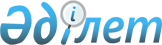 О внесении изменения в постановление Правительства Республики Казахстан от 5 августа 2014 года № 885 "О выделении средств из резерва Правительства Республики Казахстан"Постановление Правительства Республики Казахстан от 24 ноября 2014 года № 1225

      Правительство Республики Казахстан ПОСТАНОВЛЯЕТ:



      1. Внести в постановление Правительства Республики Казахстан от 5 августа 2014 года № 885 «О выделении средств из резерва Правительства Республики Казахстан» следующее изменение:



      пункт 1 изложить в следующей редакции: 

      «1. Выделить Министерству национальной экономики Республики Казахстан из резерва Правительства Республики Казахстан, предусмотренного в республиканском бюджете на 2014 год на неотложные затраты, средства в сумме 1106667369 (один миллиард сто шесть миллионов шестьсот шестьдесят семь тысяч триста шестьдесят девять) тенге для перечисления акимату Атырауской области в виде целевых трансфертов на развитие для завершения 14 приостановленных, социально значимых объектов Атырауской области, ранее реализованных в рамках Программы «Ақ бұлақ», но не завершенных строительством, согласно прилагаемому перечню инвестиционных проектов».



      2. Настоящее постановление вводится в действие со дня его подписания.      Премьер-Министр

      Республики Казахстан                       К. Масимов
					© 2012. РГП на ПХВ «Институт законодательства и правовой информации Республики Казахстан» Министерства юстиции Республики Казахстан
				